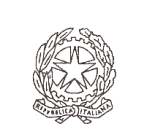 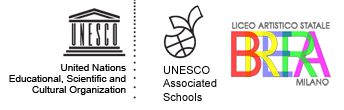 MINISTERO  DELL’ ISTRUZIONELiceo Artistico StatalediBrera - Milano   Sede centrale:  via Hajech, 27 - 20129 MILANO    Tel. 02.71.34.43 - 02.70.10.20.93  -  Fax. 02.76.11.01.85Succursale:  via Papa Gregorio XIV, 1 - 20123 MILANO    Tel. 02.86.45.52.80  -  Fax. 02.86.45.52.32 codice fiscale: 80107950158e-mail: misl01000c@istruzione.itposta certificata: misl01000c@pec.istruzione.itsito web: www.liceoartisticodibrera.edu.itDecreto n. 4924                                                                                                              Protocollo n. 2212/18-03-2024Milano, 18-03-2024AI PROFESSORI SGARRA e DERINALDIS ALLA SIG.RA   MORELLI                                                                                                                             ALLA SIG.RA   DI PINTOAL DSGA                                                                                                               AGLI ATTI, AL SITO WEB Oggetto: ELEZIONI DEL CONSIGLIO SUPERIORE DELLA PUBBLICA ISTRUZIONE (CSPI) IN DATA 7 MAGGIO 2024 -  DECRETO DI NOMINA COMMISSIONE ELETTORALE                                                              Il Dirigente ScolasticoVISTA l'OM n. 234 del 05.12.2023 relativa a "Termini e modalità delle elezioni delle componenti elettive del Consiglio Superiore della Pubblica Istruzione, nonché delle designazioni e delle nomine dei suoi componenti- Indizione delle elezioni";CONSIDERATO l'art. 4 che individua per il giorno 7 maggio 2024, dalle ore 8:00 alle ore 17.00 le elezioni, per il rinnovo del CSPI;CONSIDERATO l'art. 16, in cui viene disciplinata la costituzione e il relativo insediamento delle Commissioni elettorali presso ogni Istituzione Scolastica                                                                             NOMINALa commissione Elettorale di Istituto per le elezioni delle componenti elettivi del CSPI:Dirigente Scolastico Ametrano Emilia, membro di dirittoComponente Docente, Derinaldis SilvanoComponente Docente, Sgarra RiccardoComponente ATA, Morelli FabianaComponente ATA, Di Pinto MariangelaLa suddetta Commissione Elettorale di Istituto (OM 234/2023, art. 16, comma 3) si insedia il giorno immediatamente successivo alla data di costituzione. Vengono acquisiti gli elenchi generali del personale in servizio, distinti per componente elettiva, forniti dalla Dirigente.La commissione elegge come proprio presidente la Dirigente Scolastica Ametrano Emilia.                                                                                                                                      La Dirigente Scolastica                                                                                                             Dott.ssa Emilia Ametrano                                                                                                                                                               (Firma autografa sostituita a mezzo stampa                                                                                                                                                    ai sensi dell’art.3, c. 2 del D.lgs. n. 39/93)